[Nota per l’insegnante e per il genitore: Quest’attività prevede un primo momento in cui il bambino svolge a casa la scheda con l’aiuto del genitore (gli spiega eventuali termini non chiari presenti nel testo e lo guida a formulare le risposte alle domande, senza sostituirsi a lui) e un secondo momento in cui il bambino, con l’aiuto del genitore, si collega in videoconferenza con l’insegnante (in piccoli gruppi di max 8 bambini) e racconta le risposte che ha costruito. Se potete stampate la scheda, altrimenti lavorate visualizzandola sul vostro dispositivo. Durante la sessione di videoconferenza, l’insegnante deve proiettare la scheda e leggerla ai bambini, se necessario anche più volte.]Leggi il seguente testo:Due formiche, Lara e Mara, si sfidano ad una gara sulla scacchiera. Lara si piazza sulla casella B6 e dice – Adesso faccio 4 caselle verso Est, poi giro a destra, faccio 5 caselle poi giro a destra e faccio 3 caselle! –. Mara si piazza sulla casella D2 e dice – Adesso faccio 5 caselle verso Nord, giro a sinistra, faccio 2 caselle, giro a sinistra e faccio 4 caselle! –. Lara e Mara si mettono in cammino, e una volta arrivata Lara urla: – Ho vinto!!! –. – Ok… – dice Mara. – Come premio puoi uscire in diagonale dalla scacchiera, ma dovrai percorrere la strada più corta…–.  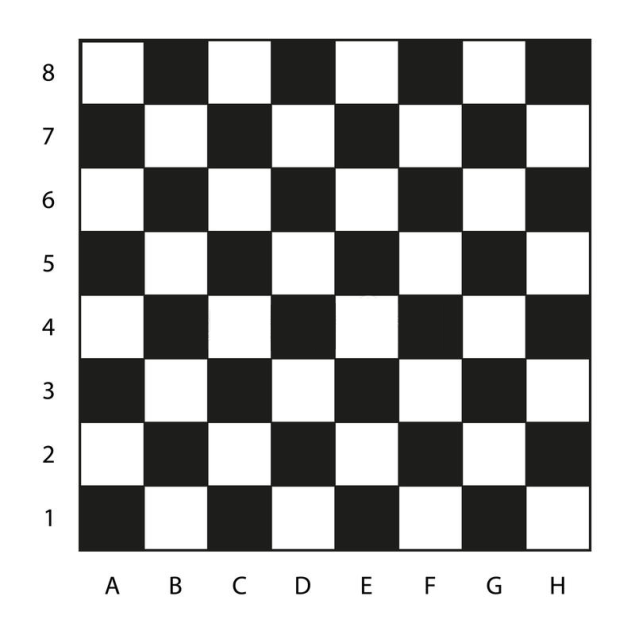 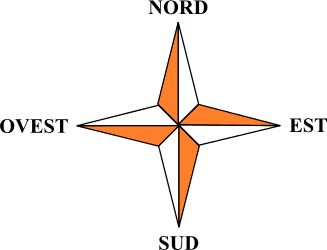 [di Roberto Trinchero]Adesso rispondi alle seguenti domande:1. Dopo aver fatto il loro percorso su quali caselle arrivano Lara e Mara?[Nota per l’insegnante e per il genitore: In videoconferenza, dopo ogni domanda, l’insegnante chiede ad uno dei bambini presenti, a rotazione, di rispondere, argomentando opportunamente le risposte (es. Se la domanda chiede chi è il protagonista, non basta dire chi è il protagonista, bisogna anche dire perché quel personaggio è il protagonista); chiede poi al gruppo se vi sono risposte differenti o idee alternative in proposito, esortando ad esporle. Poi fornisce, domanda per domanda, le “buone risposte”, collegandosi a quanto detto dagli allievi]2. Quanta strada ha fatto Lara? Quanta strada ha fatto Mara?3. Il loro cammino si è incrociato? Su quali caselle?4. Perché Lara urla “Ho vinto?”5. Quante caselle percorre in diagonale Lara per uscire dalla scacchiera? Quali?6. Come potrebbe finire questa storia? Inventa un finale di tre righe e spiega perché secondo te è un finale plausibile.7. Secondo te, cosa ci insegna il testo che hai letto?8. Inventa una domanda che l’insegnante potrebbe farti sul testo e formula una risposta che ritieni corretta.9. Prova ad immedesimarti in Mara e racconta la storia dal suo punto di vista.DataCittà Scuola Classe Nome Allievo